Проект «Ознакомление с литературой»Тема проекта: «Этот волшебный мир книги»Возраст детей: 5-6 летСрок реализации: 1 месяцУчастники проекта: воспитатели Вавилова В.С., Акифьева М.В., дети старшей группы «1», родители, педагог – психолог, музыкальный руководитель, инструктор по физическому развитию, инструктор по плаванию, администрация.Цель: художественно-эстетическое развитие детей, через знакомство с творчеством русского народа, фольклора, с русской и зарубежной классикой, а также приобщение детей к богатствам художественной литературы.Задачи:Воспитывать интерес к художественной литературе, развивать способность к целостному восприятию произведений разных жанров, обеспечить усвоение содержания произведений и эмоциональную отзывчивость на него;Формировать представления об особенностях художественной литературы: о жанрах (проза, поэзия, об их специфических особенностях, учить определять жанр произведения (стихотворение, рассказ, сказка, улавливать наиболее яркие примеры образности языка (определения, сравнения и др.);Обогащать речь детей образным языком фольклора и детской художественной литературы;Разучивать часть программных произведений (стихотворения, малые фольклорные жанры, учить передавать близко к тексту произведения (пересказывать);Расширять круг детского чтения за счет введения современных художественных произведений;Формировать самостоятельность детей в художественно-речевой и театрально-игровой деятельности, развивать их творческие способности;Прививать навыки бережного и аккуратного обращения с книгой.Актуальность.Актуальность речевого и художественно - эстетического развития дошкольников возрастает в современных условиях в связи с особенностями социального окружения ребёнка, в котором часто наблюдаются дефицит воспитанности, доброты, доброжелательности, речевой культуры во взаимоотношениях людей.В рамках реализации ФГОС в содержании образовательной  деятельности дошкольных учреждений пристальное внимание должно быть уделено достижению целей и задач речевого развития. Основной целью этого направления является способность владения речью как средством общения и культуры, знакомство с книжной культурой, детской литературой, понимание на слух текстов различных жанров.Ожидаемый результат:1. У дошкольников сформируется устойчивый интерес к художественной литературе;2. Дети познакомятся с произведениями различных жанров;3. В результате совместной деятельности дети получат возможность расширить кругозор о сказках, их героях, научатся сами сочинять сказки, сопереживать героям, находить пути выхода из трудных ситуаций;4. Развитие у детей познавательной активности, творческих способностей, коммуникативных навыков.Итоговое мероприятие: Досуг «Путешествие в мир сказок»Интеграция содержания образовательных областей на основе проекта «Ознакомление с литературой»Социально – коммуникативное развитие1. Сюжетно – ролевая игра: «Библиотека»2. Дидактические игры: «Подбери атрибут сказочному герою», «Угадай по описанию», «Из какого произведения герой»3. Игры – драматизации по сказкам: «Красная Шапочка», «Теремок», «Волк и семеро козлят», «Колобок»4. Инсценировка: «Муха – цокотуха»5. Настольно – печатные игры: «Сложи картинку», «Герои сказок», «Подбери предмет герою», «Исправь ошибку художника»6. Тематическое занятие с педагогом – психологом «Характер героев», «Зачем заботиться о книге»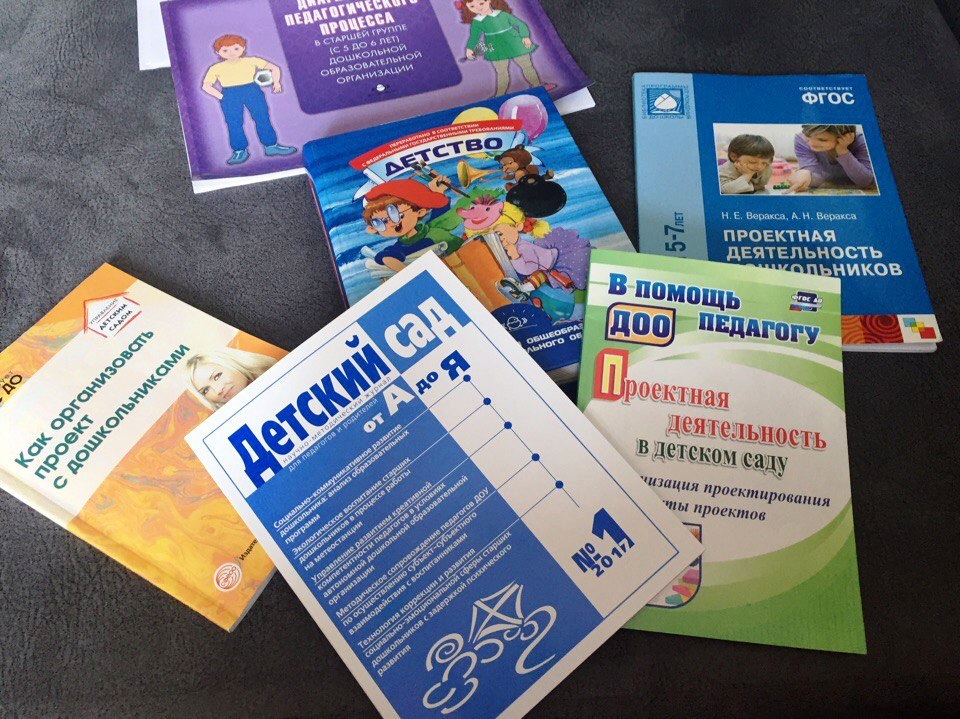 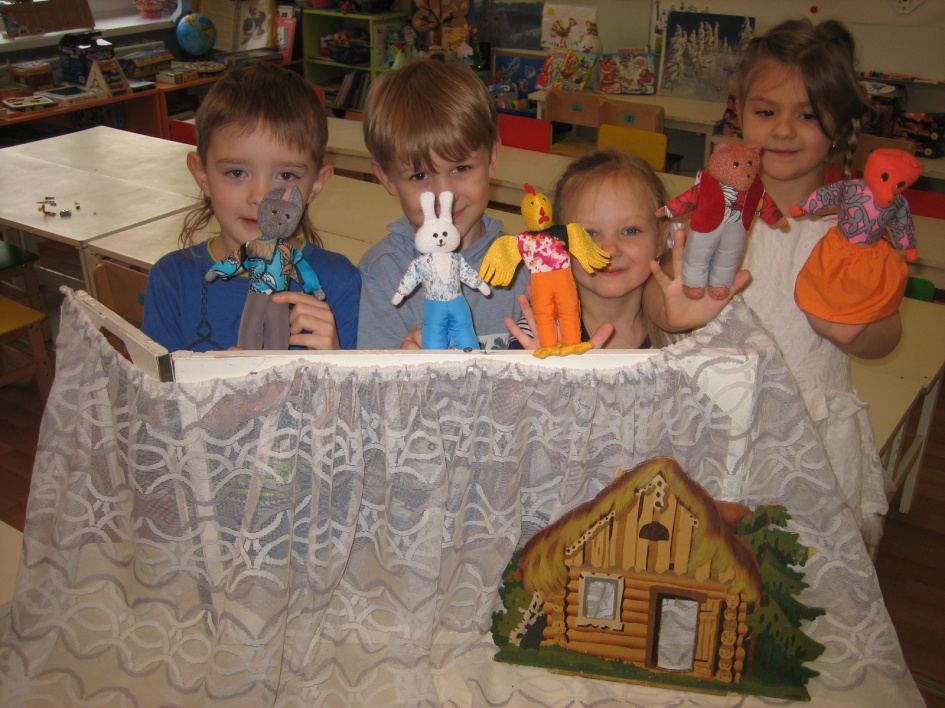 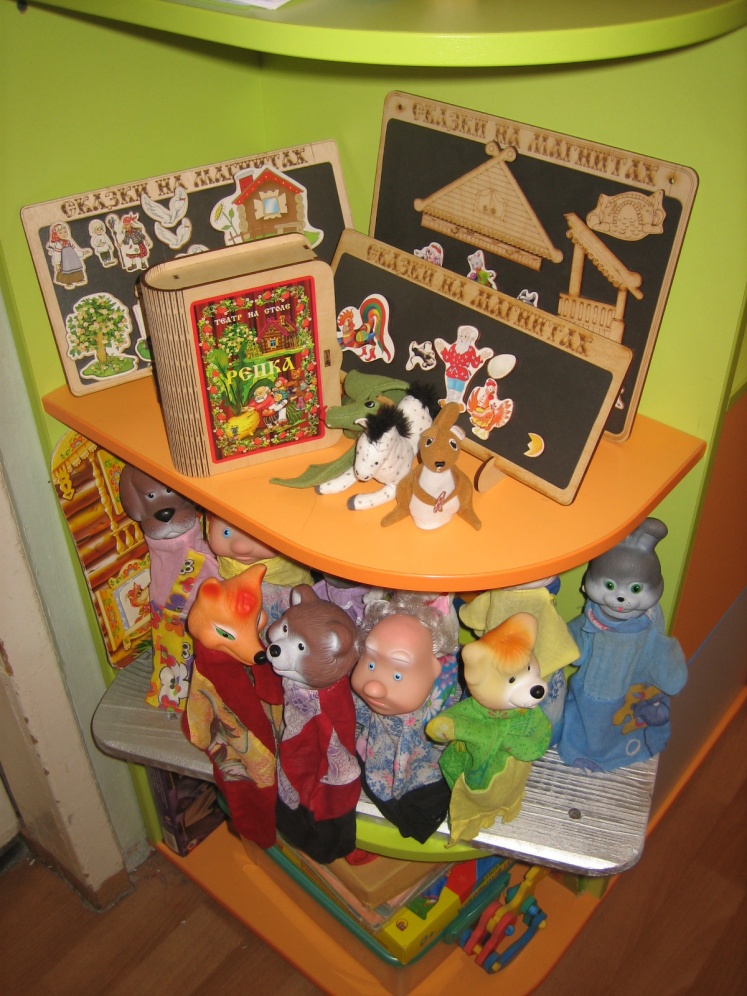 Познавательное развитие1. Экскурсия в библиотеку школы2. Экскурсия в библиотеку им. Симонова3. Тематические занятия: «Профессия библиотекарь», «Откуда книга к нам пришла», «Писатели – детям»4. Беседы: «Мои любимые книги», «Почему надо беречь книги», «Путешествие по сказкам», «Если бы я был писателем», «Как книга к нам пришла»5. Показ мультфильмов из серии «Мои любимые сказки»6. Презентация: «Как книга к нам пришла»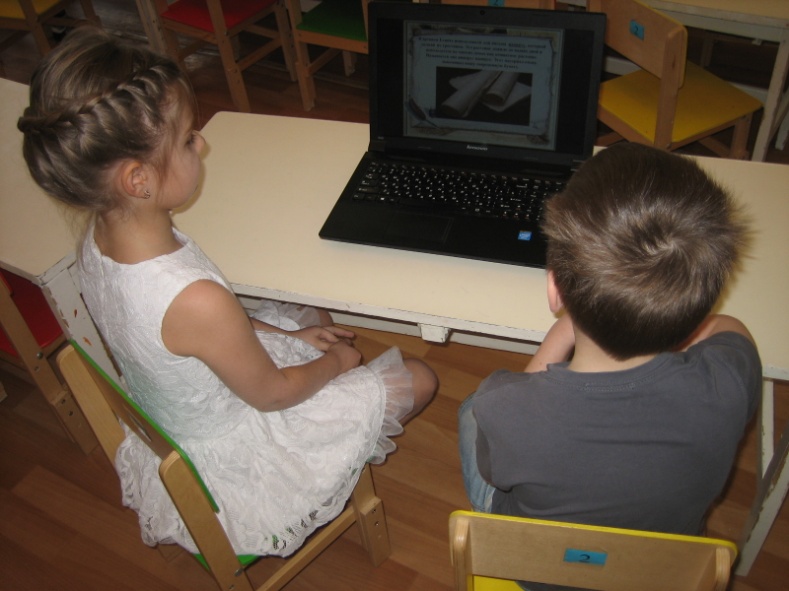 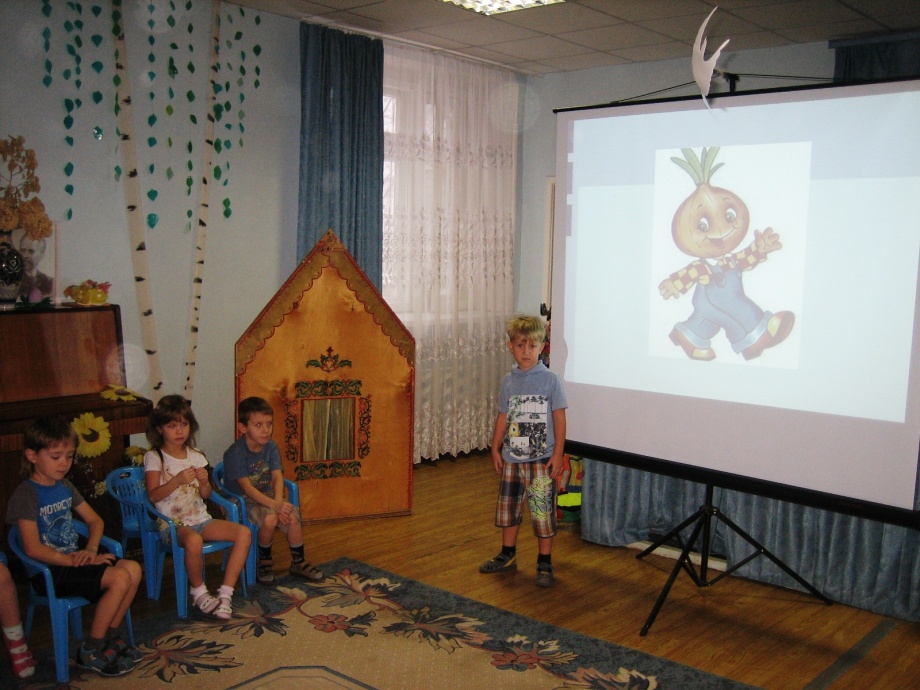 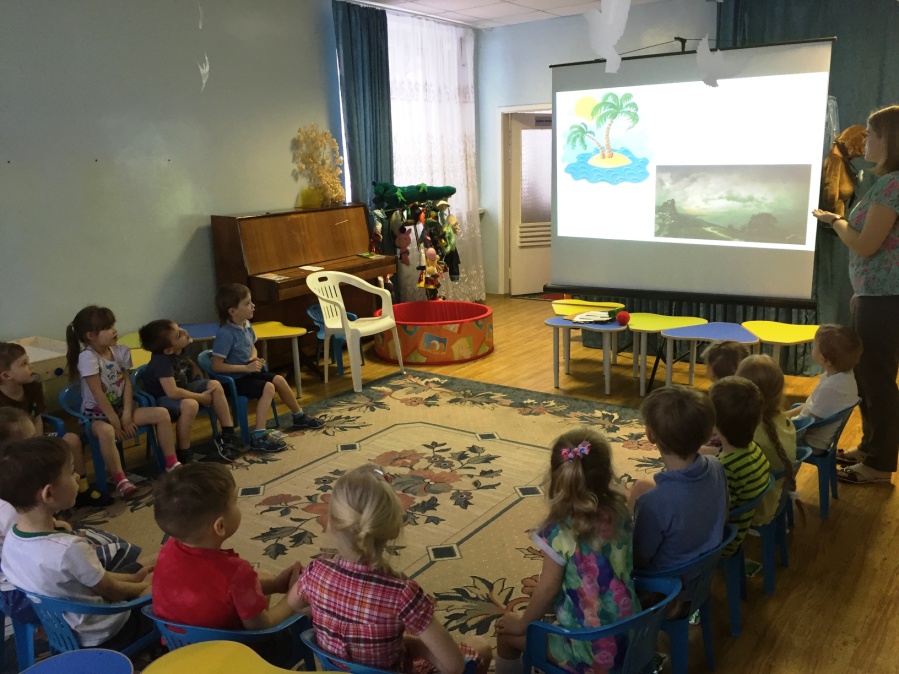 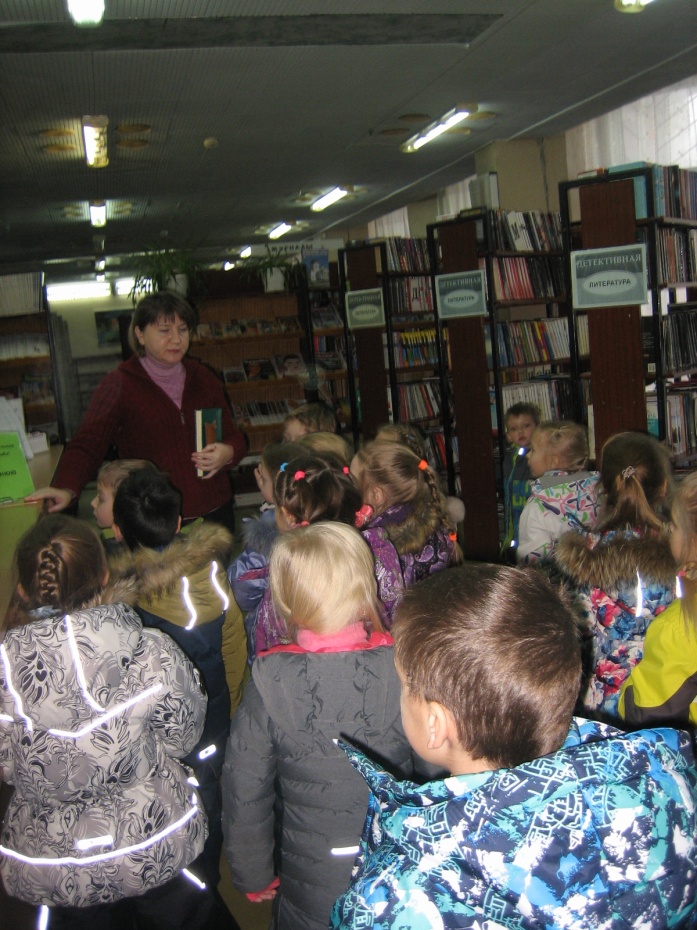 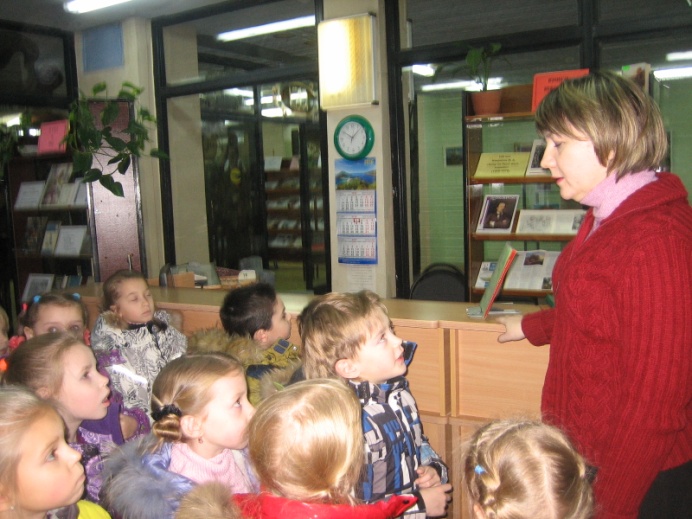 Речевое развитие1. Заучивание некоторых стихотворений, скороговорок, пословиц.2. Ситуативные разговоры после прочитанного, экскурсии.3. Пальчиковая гимнастика.4. Ввести понятие «Скороговорка дня»5. Беседы «Жанры произведений», «Книга мой друг», «Что я люблю читать дома»6. Тематическое занятие «У страха глаза велики» (пересказ произведения); «Наша сказка» (сочинение сказки) 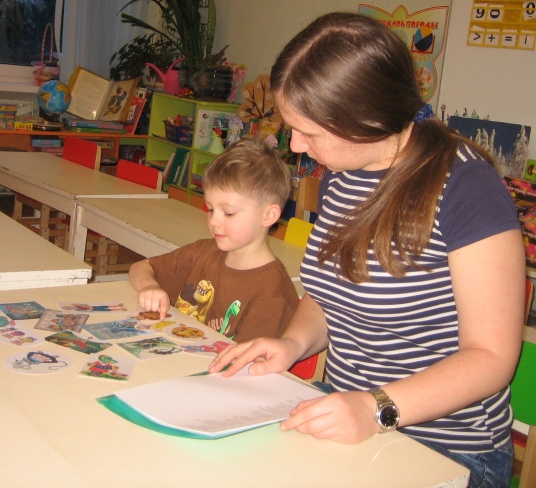 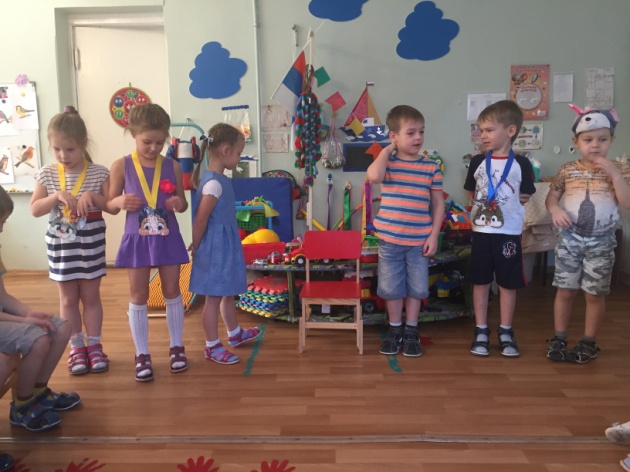 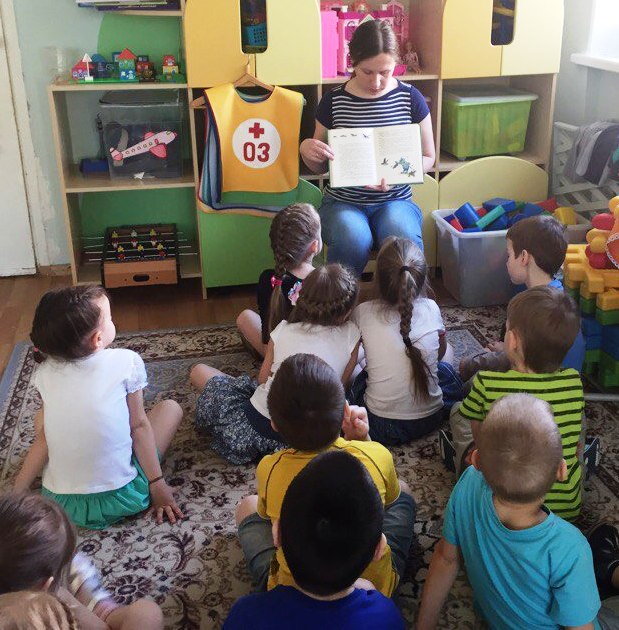 Художественно – эстетическое развитиеЧтение художественное литературы1. Чтение и обсуждение «Спящая красавица», «Кот в сапогах», «Красная Шапочка», «Мальчик с пальчик», «Золушка, или Хрустальная туфелька» Ш. Перро; «Карлик Нос» В. Гауф; «Гадкий утенок», «Стойкий оловянный солдатик», «Дюймовочка», «Оле-Лукойе» Г. Х. Андерсена.2. Знакомство с творчеством русских писателей:- А. С Пушкина и его сказками «Сказка о попе и работнике его Балде», «Сказка о рыбаке и рыбке», «Сказка о золотом петушке»;- А. Н. Толстого и его сказками «Волк и козлята», «Гуси и лебеди», Жар-птица».- ознакомление с пословицами и поговорками, чтение басен И. А. Крылова «Ворона и лисица», «Мартышка и очки», «Лебедь, щука и рак», «Стрекоза и муравей»Музыкальные игры и слушание музыки1. Слушание произведений в магнитофонной записи2. Тематическое занятие «Определи жанр произведения»Продуктивная деятельность1. Лепка «Сказочный герой», «Посуда для Федоры»2. Рисование «Мальчик с пальчик», «Иллюстрации к моей любимой книге»3. Аппликация «Детки в клетке»4. Конструирование «Новый дом для зверей»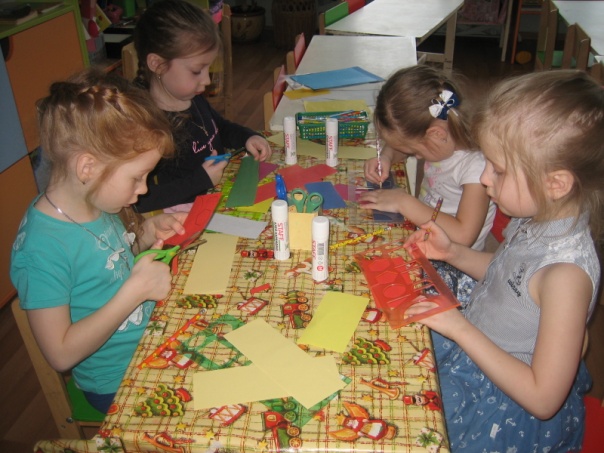 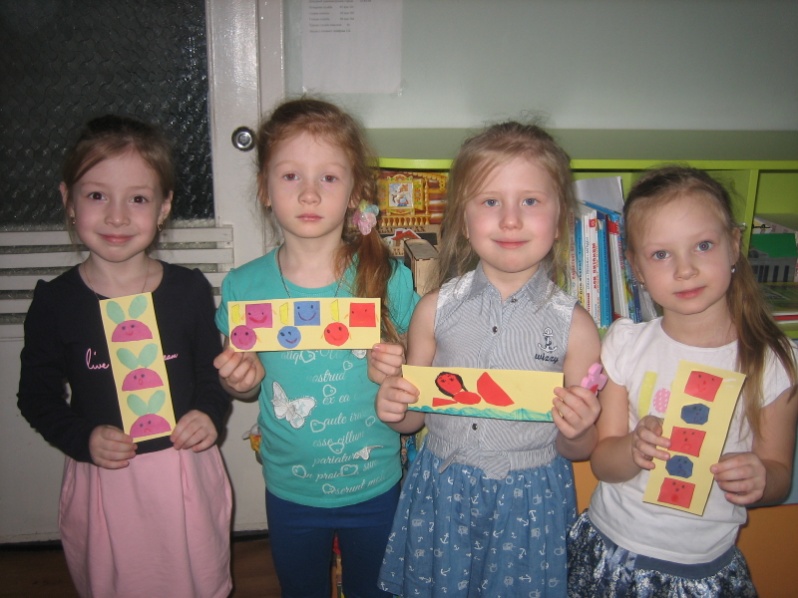 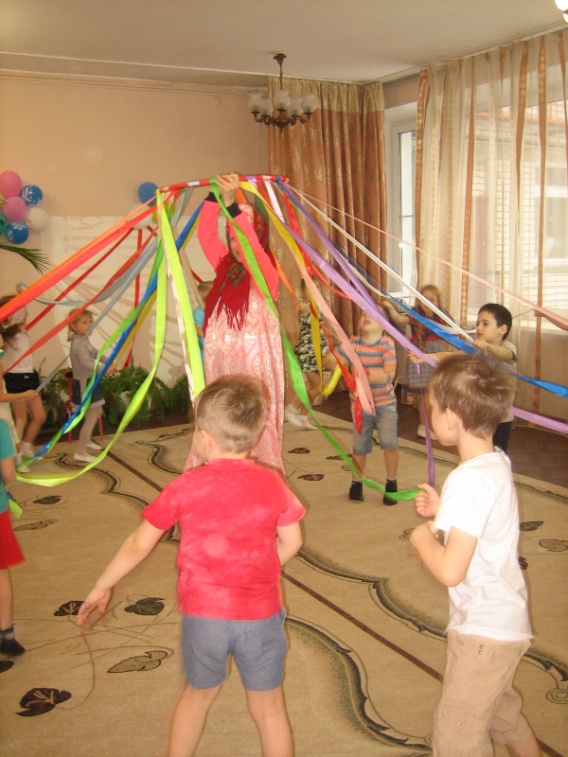 Физическое развитие1. Подвижные детские игры на сказочную тематику и сказочные эстафеты, например «Конек-горбунок», «Колобок»2. Рассматривание энциклопедий о здоровье, человеке3. Разучивание считалок4. Тематическое занятия с инструктором по физическому развитию «Сказочные приключения», с инструктором по плаванию «Золотая рыбка»5. Знакомство с музыкальными энциклопедиямиИтоговый досуг «Путешествие в мир сказок»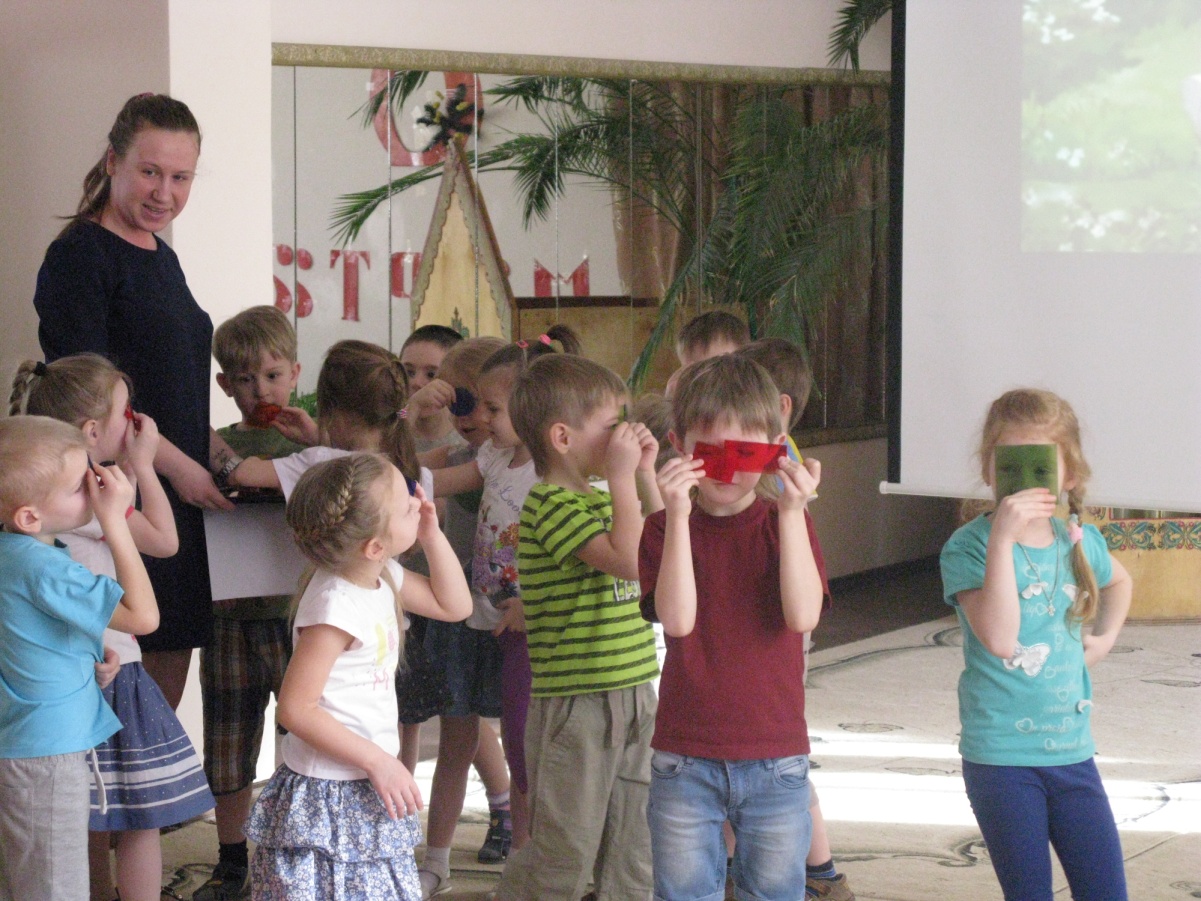 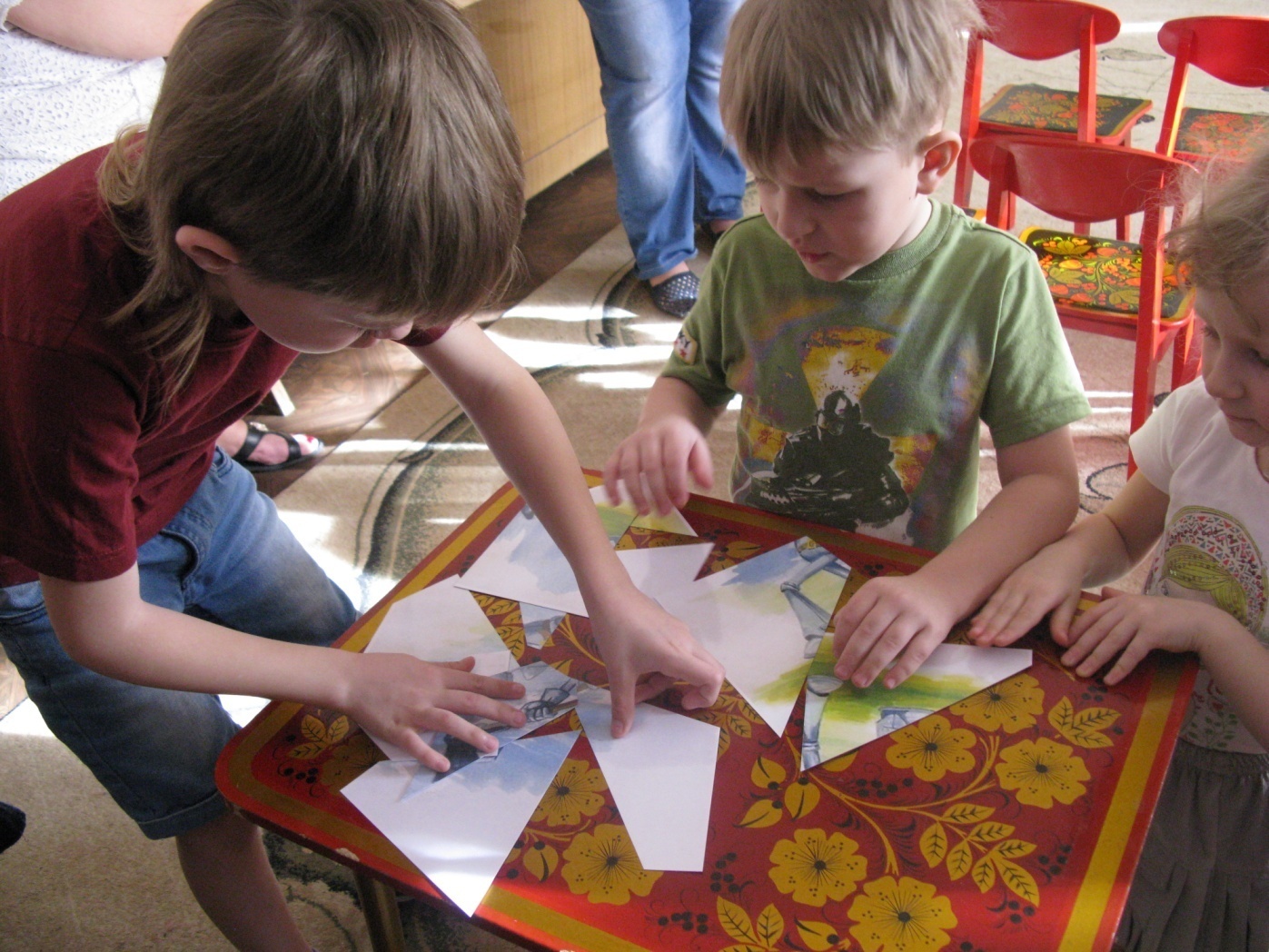 РАБОТА С РОДИТЕЛЯМИ1. Ознакомление с темой проекта2. Консультация по теме проекта3. Анкетирование «Место книги в семье»4. Привлечение к созданию предметно – пространственной среды5. Привлечение к посещению библиотек, книжных магазинов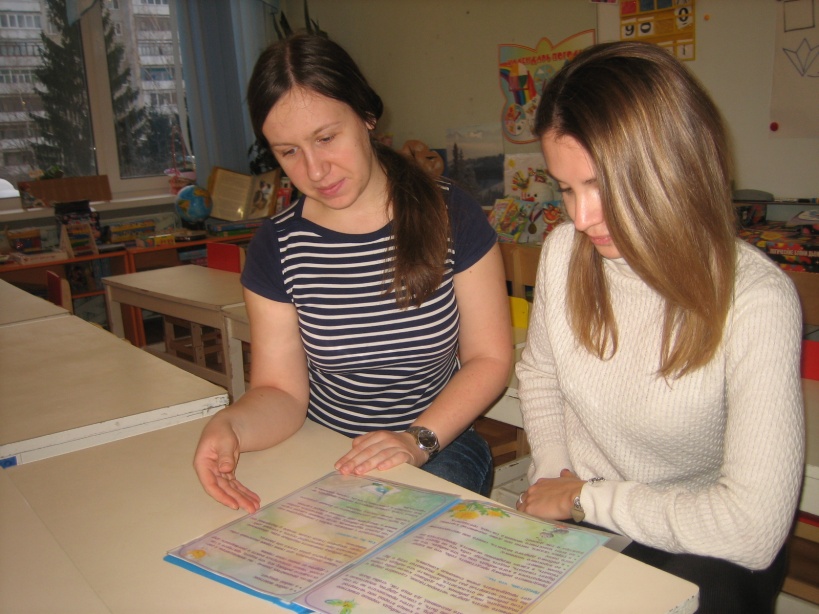 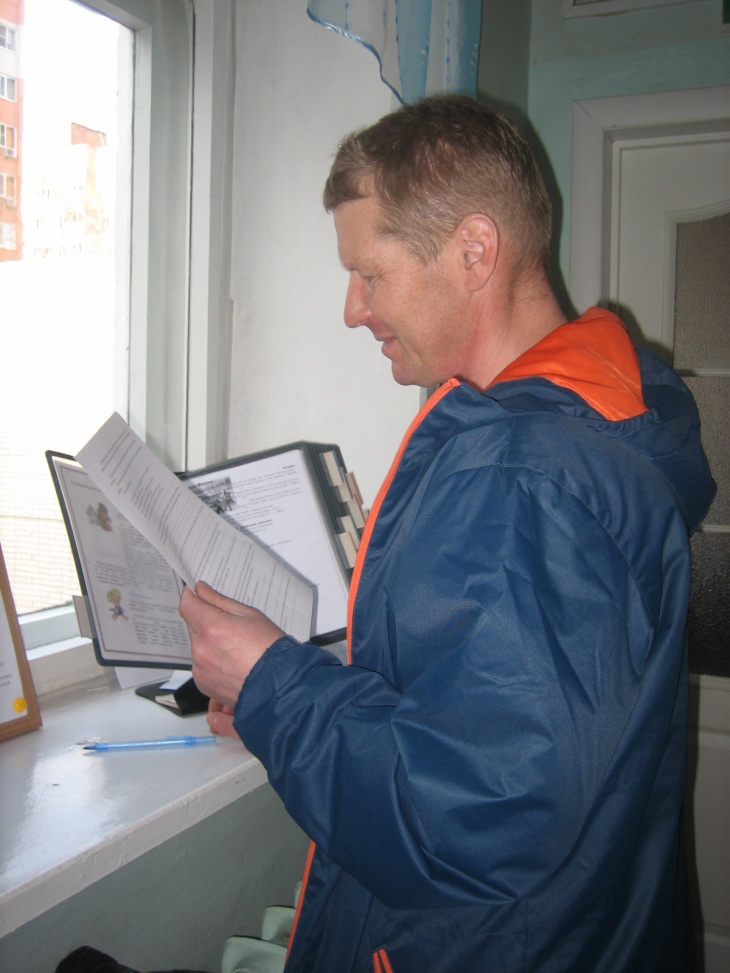 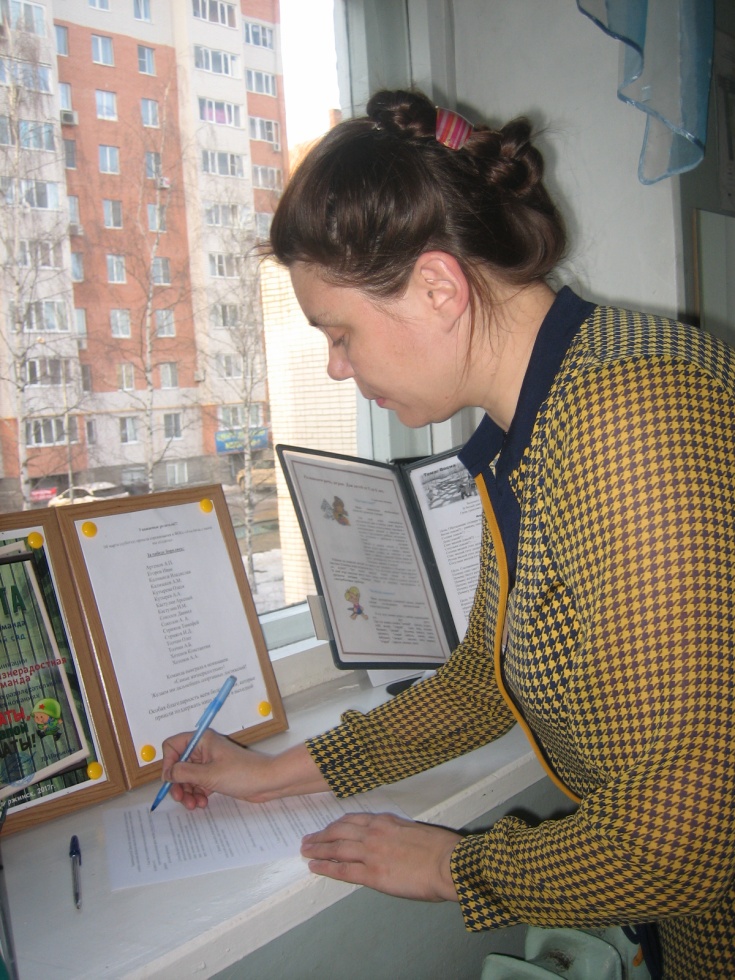 